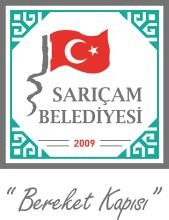 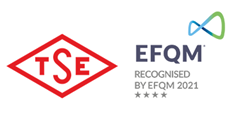              T.C SARIÇAM BELEDİYESİİMAR ve ŞEHİRCİLİK MÜDÜRLÜĞÜ KAMU HİZMET STANDARTLARI TABLOSUBaşvuru esnasında yukarıda belirtilen belgelerin dışında belge istenilmesi veya başvuru eksiksiz belge ile yapıldığı halde, hizmetin belirtilen sürede tamamlanmaması durumunda ilk müracaat yerine ya da ikinci müracaat yerine başvurunuz. İlk Müracaat Yeri	:	 İkinci Müracaat Yeri	:İsim	: MURAT SULU	İsim	: LUTFİ DOĞANUnvan	: İmar ve Şehircilik Müdürü	Unvan	: Belediye Başkan YardımcısıAdres	: Sarıçam Belediye Binası	Adres	: Sarıçam Belediye BinasıTel	: 0322 341 08 08 -1070	Tel	          0322 341 08 08Faks	: 0322 341 41 09	Faks	0322 341 41 09E-Posta	: muratsulu@saricam.bel.tr	E-Posta	: lutfidogan@saricam.bel.trSIRA NOSUNULAN HİZMETİN ADIBAŞVURUDA İSTENİLEN BELGELERHİZMETİ TAMAMLAMA SÜRESİ(EN GEÇ)1Yapı Aplikasyon Projesiİmar DurumuTapu15 Gün2  Plankoteİmar DurumuTapuAplikasyon Krokisi15 Gün       3  NumaratajBaşvuru DilekçesiTapu fotokopisiİmar Durum FotokopisiKimlik FotokopisiMimari ProjeKira Sözleşmesi                 2 Gün4Temel vizesi Aplikasyon KrokisiYapı Aplikasyon KrokisiRuhsat FotokopisiTapu Fotokopisi15 Gün5Mimari Projelerin İncelenmesi Ve OnaylanmasıDilekçeTapuHissedar MuvafakatiProjede imzası bulunan teknik elemanların bağlı bulunduğu odalardan sicil durum belgesiİnşaatın sorumluluğunu almış olan Yapı Denetim Bürosunun belgesi ve onaylarıVekaletname (Arsa sahibinin)TahhütnamelerZemin etüt raporu (Jeofizik ve Jeoloji Mühendisleri Odası onaylı)PlankoteAplikasyon Krokisi30 Gün(Dış Kurumlardan Talep Edilen Evraklar Sebebiyle)6Zemin Etüdü Raporunun Onaylanmasıİmar durumuJeoloji, Jeofizik ve İnşaat Mühendisleri sicil durum belgesiZemin etüt raporlarıTaahhütnameYapı denetim onayı15 Gün7Statik Proje OnaylanmasıOnaylanmış mimari projelerOnaylanmış zemin etüt raporlarıMüellif TaahhütnamesiStatik projeler (3 nüsha )Statik ve betonarme hesap sonuçları kitapçığıMüşavir Onaylı Mevcut ve Yeterli Performans Analizi (Güçlendirme yapılacak ise)15 Gün8Makine ve Elektrik Tesisat Projesi OnaylanmasıTapuİmar durumuYapı denetim firmasının belgeleri(büro tescil,durum sicil belgesi)Taahhütname15 Gün9Asansör Ruhsat Projesi OnaylanmasıDilekçeBinanın ruhsat ve iskanıÜç(3)Adet proje ve hesaplarıFirmanın CE belgesiAT Uygunluk beyanıProje müelliflerinin SMM (Serbest mühendislik müşavirlik-Oda kaydı) ve büro tescil belgeleriSon durum raporuBakım onarım sözleşmesi15 Gün10İnşaat Ruhsatı Verilmesiİmar durumuRuhsatKot-kesitTapu (varsa yola terk tapusu) Yıkım raporu (gerekiyorsa)Ruhsat harcı, ağaç bedeli, otopark yazısı, Fen İşleri tretuvar yazısı42. madde yazısı, muvafakatname Vergi yazısı, Müteahhit taahhütnamesi YİBF BelgesiBanka dekontu(Banka dekontu)Sicil numarası, TC. kimlik nosu,Yapı denetçisi ve yardımcı kontrol elemanı ikametgahları,Yapı denetim hizmet sözleşmesi Yapı denetim izin belgesi4 Adet mimari, 4 adet statik, 4 adet elektrik, makine ve asansör projeleri, 2 adet zemin etüt raporu,Proje müellifleri oda durum belgeleri (Mimarlar, İnşaat Mühendisleri, Makine Mühendisleri, Elektrik Mühendisleri, Jeoloji ve Jeofizik Mühendisleri Odaları)Yeni otopark yönetmeliğine göre taahhütname ve Tapuya şerh yazısı(Eksik evrak olmaması kaydıyla)30 Gün11Isı Yalıtım Raporu VerilmesiDilekçeTemel üstü fotokopisiIsı yalıtım projesi15 Gün12Kat İrtifakı İşlemleriOnaylı projeİnşaat ruhsatıİki(2) adet bağımsız bölüm listesi15 Gün13Tadilat ProjesiDilekçeTapu fotokopisi (Son 6 ay onaylı)Gerekiyorsa tadilat Projesi15 Gün       14  İş Deneyim Belgesinin Verilmesi 1.    Yapı Ruhsatı 2.    Yapı Kullanma izin Belgesi 3.    Kat Karşılığı Sözleşme ( Müteahhit ve Yapı Sahibi Arasında) 4.    Faturalar 5.    İşyeri tescil belgesi15 Gün      15   Yapı Kullanma İzin Belgesi                DüzenlenmesiTapu FotokopisiKimlik FotokopisiYapı RuhsatıSgk. Borcu Yoktur YazısıVaziyet Planı-Yapı RöleveEnerji Kimlik BelgesiMimari Proje15 Gün       16   Denetim Hizmet Bedeli Hakediş       Düzenleme 1.   Hakediş Raporu 2.   Dekont 3.   Fatura 4.   Yapı Ruhsatı 5.   Yapı Fotoğrafı 6.   İşyeri Teslim Raporu 7.   Yapı denetim hizmet sözleşmesi 8.   Yibf Çıktısı 9.   Taahütname 10. Beton Kalıp Tutanakları 11. Çelik Çubuk Deney Sonucu 12. Labaratuar Sonuçları 13. Personel Bildirgesi 14. İmza Sirküleri15 Gün